LAPORAN HASIL KERJA PRAKTIKANALISIS SISTEM AKUNTANSI PENERIMAAN KAS ATAS UANG MUKA PENJUALAN PERUMAHAN PADA PT ATLANTIC BATU LUNGGUH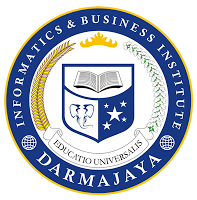 Disusun Oleh:Dini Aldiat Salsabila(1712120021)JURUSAN AKUNTANSIFAKULTAS EKONOMI DAN BISNISINSTITUT INFORMATIKA DAN BISNIS DARMAJAYA2020